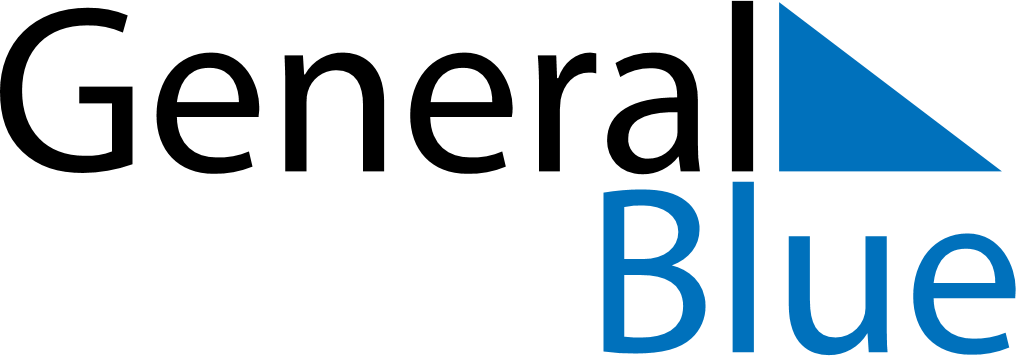 December 2024December 2024December 2024December 2024December 2024December 2024Senador Guiomard, Acre, BrazilSenador Guiomard, Acre, BrazilSenador Guiomard, Acre, BrazilSenador Guiomard, Acre, BrazilSenador Guiomard, Acre, BrazilSenador Guiomard, Acre, BrazilSunday Monday Tuesday Wednesday Thursday Friday Saturday 1 2 3 4 5 6 7 Sunrise: 4:59 AM Sunset: 5:40 PM Daylight: 12 hours and 40 minutes. Sunrise: 5:00 AM Sunset: 5:40 PM Daylight: 12 hours and 40 minutes. Sunrise: 5:00 AM Sunset: 5:41 PM Daylight: 12 hours and 40 minutes. Sunrise: 5:00 AM Sunset: 5:41 PM Daylight: 12 hours and 40 minutes. Sunrise: 5:00 AM Sunset: 5:42 PM Daylight: 12 hours and 41 minutes. Sunrise: 5:01 AM Sunset: 5:42 PM Daylight: 12 hours and 41 minutes. Sunrise: 5:01 AM Sunset: 5:43 PM Daylight: 12 hours and 41 minutes. 8 9 10 11 12 13 14 Sunrise: 5:01 AM Sunset: 5:43 PM Daylight: 12 hours and 41 minutes. Sunrise: 5:02 AM Sunset: 5:44 PM Daylight: 12 hours and 41 minutes. Sunrise: 5:02 AM Sunset: 5:44 PM Daylight: 12 hours and 42 minutes. Sunrise: 5:03 AM Sunset: 5:45 PM Daylight: 12 hours and 42 minutes. Sunrise: 5:03 AM Sunset: 5:45 PM Daylight: 12 hours and 42 minutes. Sunrise: 5:03 AM Sunset: 5:46 PM Daylight: 12 hours and 42 minutes. Sunrise: 5:04 AM Sunset: 5:46 PM Daylight: 12 hours and 42 minutes. 15 16 17 18 19 20 21 Sunrise: 5:04 AM Sunset: 5:47 PM Daylight: 12 hours and 42 minutes. Sunrise: 5:05 AM Sunset: 5:47 PM Daylight: 12 hours and 42 minutes. Sunrise: 5:05 AM Sunset: 5:48 PM Daylight: 12 hours and 42 minutes. Sunrise: 5:06 AM Sunset: 5:49 PM Daylight: 12 hours and 42 minutes. Sunrise: 5:06 AM Sunset: 5:49 PM Daylight: 12 hours and 42 minutes. Sunrise: 5:07 AM Sunset: 5:50 PM Daylight: 12 hours and 43 minutes. Sunrise: 5:07 AM Sunset: 5:50 PM Daylight: 12 hours and 43 minutes. 22 23 24 25 26 27 28 Sunrise: 5:08 AM Sunset: 5:51 PM Daylight: 12 hours and 43 minutes. Sunrise: 5:08 AM Sunset: 5:51 PM Daylight: 12 hours and 42 minutes. Sunrise: 5:09 AM Sunset: 5:51 PM Daylight: 12 hours and 42 minutes. Sunrise: 5:09 AM Sunset: 5:52 PM Daylight: 12 hours and 42 minutes. Sunrise: 5:10 AM Sunset: 5:52 PM Daylight: 12 hours and 42 minutes. Sunrise: 5:10 AM Sunset: 5:53 PM Daylight: 12 hours and 42 minutes. Sunrise: 5:11 AM Sunset: 5:53 PM Daylight: 12 hours and 42 minutes. 29 30 31 Sunrise: 5:11 AM Sunset: 5:54 PM Daylight: 12 hours and 42 minutes. Sunrise: 5:12 AM Sunset: 5:54 PM Daylight: 12 hours and 42 minutes. Sunrise: 5:12 AM Sunset: 5:55 PM Daylight: 12 hours and 42 minutes. 